
Profil pour la formation des enseignants à l’éducation inclusive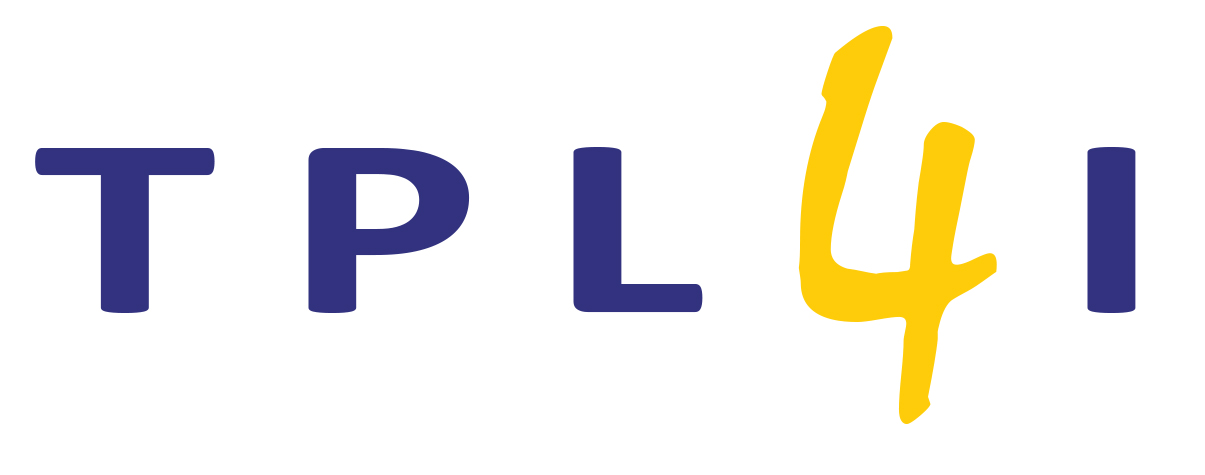 Agence européenne pour l’éducation adaptée et inclusive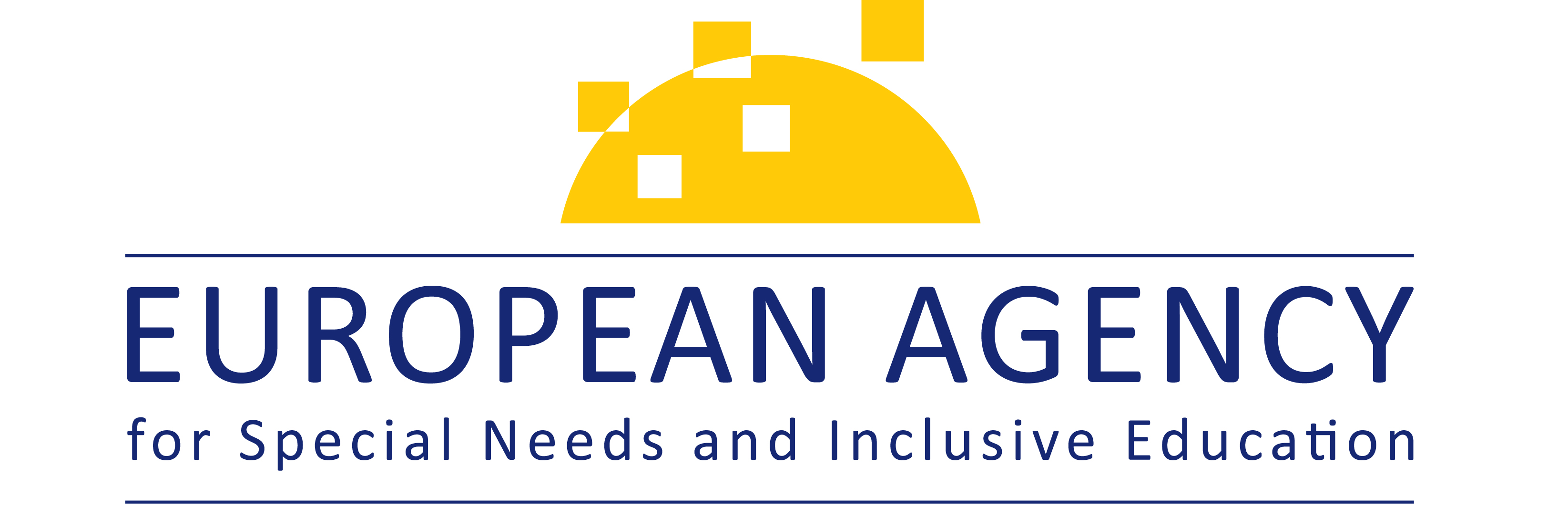 Il s'agit d'un extrait du rapport Profile for Inclusive Teacher Professional Learning: Including all education professionals in teacher professional learning for inclusion (disponible en anglais uniquement).En vue d’une plus vaste accessibilité, le présent rapport est disponible en 25 langues et dans un format électronique accessible sur le site web de l’Agence : 
www.european-agency.org/resources/publications/TPL4I-profileCeci est la traduction d’un texte original en anglais. En cas de doute quant à l’exactitude des informations fournies dans la traduction, veuillez vous reporter au texte original anglais.© European Agency for Special Needs and Inclusive Education 2022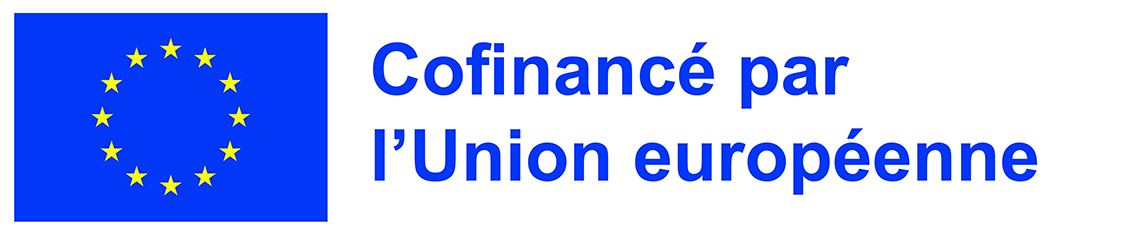 Financé par l’Union européenne. Les points de vue et les opinions exprimés n’engagent toutefois que leurs auteurs et ne reflètent pas nécessairement ceux de l’Union européenne ou de la Commission européenne. Ni l’Union européenne ni la Commission européenne ne peuvent en être tenues pour responsables.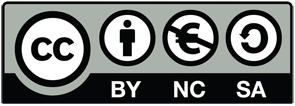 Cette œuvre, création, site ou texte est sous licence Creative Commons Attribution - Pas d’Utilisation Commerciale - Partage dans les Mêmes Conditions 4.0 International. Vous êtes libre de partager et d’adapter cette publication.Cette publication est une ressource en accès libre. Cela signifie que vous êtes libre d’y accéder, de l’utiliser, de la modifier et de la diffuser sous réserve de mention de l’Agence européenne pour l’éducation adaptée et inclusive. Pour plus d’informations, veuillez consulter la politique de l’accès libre de l’Agence : www.european-agency.org/open-access-policy.FRTABLE DES MATIÈRESIntroduction	4Valoriser la diversité des apprenants	5Conceptions de l’inclusion, de l’équité et de l’éducation de qualité	6Point de vue des professionnels de l’éducation sur les différences liées aux apprenants	7Soutenir tous les apprenants	9Promotion de l’apprentissage scolaire, pratique, social et émotionnel de tous les apprenants	9Soutien au bien-être de tous les apprenants	11Approches pédagogiques efficaces et organisation souple du soutien	12Travailler avec les autres	14Donner aux apprenants une véritable voix	15Travailler avec les parents et les familles	16Travailler avec un éventail de professionnels de l’éducation	17Perfectionnement professionnel personnel et collaboratif	19Enseignants et autres professionnels de l’éducation en tant que membres d’une communauté d’apprentissage professionnelle inclusive	19Apprentissage professionnel pour l’inclusion qui s’appuie sur la formation initiale des enseignants et sur les compétences d’autres professionnels de l’éducation	21IntroductionLe profil pour la formation des enseignants à l’éducation inclusive vise à soutenir tous les professionnels dans leur engagement en faveur d’une éducation de qualité pour tous les apprenants.Dans le profil, les termes « enseignants », « personnel scolaire » et « professionnels de l’éducation » désignent les enseignants en pré-service et en service, les enseignants de soutien et ceux chargés du mentorat, les chefs d’établissement, les formateurs d’enseignants, les assistants pédagogiques et les spécialistes. Reliant le personnel scolaire et non scolaire, le terme « professionnels de l’éducation » est considéré comme un terme global qui considère tous les professionnels comme des membres égaux d’une communauté d’apprentissage professionnel inclusive.Fondées sur les valeurs fondamentales de l’inclusion et les domaines de compétence associés identifiés pour les enseignants et les autres professionnels de l’éducation, les compétences sont considérées comme des combinaisons complexes de comportements, de connaissances et de compétences. Un certain comportement ou une certaine croyance exige certaines connaissances ou un certain niveau de compréhension, puis des compétences pour mettre en œuvre ces connaissances dans la pratique (Agence européenne, 2012). Aucun de ces éléments ne suffit à lui seul. Dans ce qui suit, les comportements, les connaissances et les compétences sont désignées par les termes suivants :Leur énumération au sein des domaines de compétences n’implique pas un ordre hiérarchique ou un isolement des compétences, car elles sont toutes étroitement interconnectées et interdépendantes.Une attention particulière doit être accordée à l’accent mis par le profil sur la tâche collaborative de mise en œuvre d’une pratique d’inclusion, à sa valeur pour une communauté professionnelle croissante impliquée dans l’inclusion et à son utilisation dans l’apprentissage basé sur le travail. Il est important de noter que cette perspective plus large n’affecte pas la valeur du profil pour les enseignants, qui restent les premiers et les plus importants praticiens parmi tous les professionnels impliqués.En tant que cadre de compétences pour l’inclusion et l’équité dans l’éducation, le profil pour la formation des enseignants à l’éducation inclusive offre aux professionnels de l’éducation, y compris aux prestataires de formation des enseignants à l’éducation inclusive, un langage commun, un répertoire commun et une référence pour l’apprentissage professionnel en matière d’inclusion pour tout le personnel scolaire.Les valeurs fondamentales suivantes, les domaines de compétence associés, les comportements et croyances suggérés, les connaissances et la compréhension, ainsi que les compétences s’adressent à tous les professionnels de l’éducation pour qu’ils s’impliquent dans le développement des compétences en matière d’inclusion.Valoriser la diversité des apprenantsConceptions de l’inclusion, de l’équité et de l’éducation de qualitéLes comportements et les croyances qui sous-tendent ce domaine de compétence sont les suivants …Les connaissances et la compréhension essentielles qui sous-tendent ce domaine de compétence incluent ce qui suit …Les compétences et capacités cruciales qui doivent être développées dans ce domaine de compétence sont les suivantes …Point de vue des professionnels de l’éducation sur les différences liées aux apprenantsLes comportements et les croyances qui sous-tendent ce domaine de compétence sont les suivants …Les connaissances et la compréhension essentielles qui sous-tendent ce domaine de compétence incluent ce qui suit …Les compétences et capacités cruciales qui doivent être développées dans ce domaine de compétence sont les suivantes …Soutenir tous les apprenantsPromotion de l’apprentissage scolaire, pratique, social et émotionnel de tous les apprenantsLes comportements et les croyances qui sous-tendent ce domaine de compétence sont les suivants …Les connaissances et la compréhension essentielles qui sous-tendent ce domaine de compétence incluent ce qui suit …Les compétences et capacités cruciales qui doivent être développées dans ce domaine de compétence sont les suivantes …Soutien au bien-être de tous les apprenantsLes comportements et les croyances qui sous-tendent ce domaine de compétence sont les suivants …Les connaissances et la compréhension essentielles qui sous-tendent ce domaine de compétence incluent ce qui suit …Les compétences et capacités cruciales qui doivent être développées dans ce domaine de compétence sont les suivantes …Approches pédagogiques efficaces et organisation souple du soutienLes comportements et les croyances qui sous-tendent ce domaine de compétence sont les suivants …Les connaissances et la compréhension essentielles qui sous-tendent ce domaine de compétence incluent ce qui suit …Les compétences et capacités cruciales qui doivent être développées dans ce domaine de compétence sont les suivantes …Travailler avec les autresDonner aux apprenants une véritable voixLes comportements et les croyances qui sous-tendent ce domaine de compétence sont les suivants …Les connaissances et la compréhension essentielles qui sous-tendent ce domaine de compétence incluent ce qui suit …Les compétences et capacités cruciales qui doivent être développées dans ce domaine de compétence sont les suivantes …Travailler avec les parents et les famillesLes comportements et les croyances qui sous-tendent ce domaine de compétence sont les suivants …Les connaissances et la compréhension essentielles qui sous-tendent ce domaine de compétence incluent ce qui suit …Les compétences et capacités cruciales qui doivent être développées dans ce domaine de compétence sont les suivantes …Travailler avec un éventail de professionnels de l’éducationLes comportements et les croyances qui sous-tendent ce domaine de compétence sont les suivants …Les connaissances et la compréhension essentielles qui sous-tendent ce domaine de compétence incluent ce qui suit …Les compétences et capacités cruciales qui doivent être développées dans ce domaine de compétence sont les suivantes …Perfectionnement professionnel personnel et collaboratifEnseignants et autres professionnels de l’éducation en tant que membres d’une communauté d’apprentissage professionnelle inclusiveLes comportements et les croyances qui sous-tendent ce domaine de compétence sont les suivants …Les connaissances et la compréhension essentielles qui sous-tendent ce domaine de compétence incluent ce qui suit …Les compétences et capacités cruciales qui doivent être développées dans ce domaine de compétence sont les suivantes …Apprentissage professionnel pour l’inclusion qui s’appuie sur la formation initiale des enseignants et sur les compétences d’autres professionnels de l’éducationLes comportements et les croyances qui sous-tendent ce domaine de compétence sont les suivants …Les connaissances et la compréhension essentielles qui sous-tendent ce domaine de compétence incluent ce qui suit …Les compétences et capacités cruciales qui doivent être développées dans ce domaine de compétence sont les suivantes …